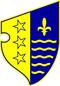 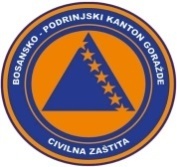                   BOSNA I HERCEGOVINA              FEDERACIJA BOSNE I HERCEGOVINE             BOSANSKO-PODRINJSKI KANTON GORAŽDE              Kantonalna uprava civilne zaštite                                  KANTONALNI OPERATIVNI CENTARBroj:17-40-1-207/22Goražde, 29.07.2022.godine.  Na osnovu člana 152. Zakona o zaštiti i spašavanju ljudi i materijalnih dobara od prirodnih i drugih nesreća ("Službene novine Federacije Bosne i Hercegovine", broj: 39/03, 22/06 i 43/10), a u vezi sa čl. 12. i 14. Pravilnika o organizovanju i funkcionisanju operativnih centara civilne zaštite ("Službene novine Federacije Bosne i Hercegovine", broj 09/19), dostavljamo Vam: R E D O V N I   I Z V J E Š T A J		Na osnovu prikupljenih informacija iz osmatračke mreže sa područja BPK-a Goražde, u posljednja 24 sata na području BPK-a Goražde zabilježeno je slijedeće:	Druge pojave opasnosti od prirodnih i drugih nesreća koje bi ugrožavale ljude i materijalna dobra nisu zabilježene.	Prema informaciji dobijenoj od Urgentnog centra Kantonalne bolnice Goražde, u posljednja 24 sata u Urgentnom centru obavljeno je 35 pregleda.	Nisu zabilježene pojave novih, niti aktiviranja postojećih klizišta.	Kada je riječ o vodosnadbjevanju na području BPK Goražde snadbjevanje vodom  u posljednja 24 sata je bilo uredno, izuzev uobičajnih problema u pojedinim dijelovima Grada Goražda.	Vodostaji svih vodotokova na području BPK Goražde su stabilni.	Prema informaciji Elektrodistribucije-poslovna jedinica Goražde u posljednja 24 sata na području BPK Goražde nije bilo prekida u snadbjevanju električnom energijom stanovnika.	Prema informaciji iz Direkcije za ceste BPK-a Goražde putni  pravci R-448 i R-448A su prohodni i saobraćaj se odvija bez problema.DNEVNI IZVJEŠTAJ  o epidemiološkoj situaciji u vezi COVID-19 na području BPK Goražde                            Izvještaj za dan:                                                                                  Zaključno  sa 28.07. pod zdravstvenim nadzorom je 90 osoba sa područja BPK. Dana  28.07. je  uzorkovan je materijal kod 9 osoba  za testiranje na COVID-19.i to 6 u Dom zdravlja Gorazde, 2 Kantonalna bolnica i 1 Prača.Završena su testiranja i prema rezultatima 5 osoba je pozitivne na COVID- 19 iz Gorazda.U protekla 24 h oporavljene  su  3 osobe.U protekla 24 h jedna osoba je smjestena na KCUS od posljedica COVID-19.Zaključno sa  28.07. na području BPK   je 55 aktivno zaraženih osoba koronavirusom (COVID-19), oporavljeno je ukupno 3992 osoba, a 127 osoba je preminulo (115 iz Goražda , 8  iz Ustikoline , 4 iz Prače).DOSTAVLJENO :                                                             DEŽURNI OPERATIVAC:1. Premijerki Vlade BPK Goražde,                 		              Fahrudin Bezdrob2. Direktoru KUCZ BPK Goražde,                                                 3. Služba civilne zaštite Grada Goražda,                                     4. Služba civilne zaštite Općine Pale FBiH,5. Služba civilne zaštite Općine Foča FBiH i6. a/a.-           28.07.2022.